Secretary GeneralSUMMARY RECORD OF APG19-21.	INTRODUCTION The second meeting of the Asia-Pacific Telecommunity (APT) Conference Preparatory Group for the World Radiocommunication Conference 2019 (APG19-2) was held in Bali, Republic of Indonesia, from 17 to 21 July 2017 (herein refer to as “the Meeting”). The objectives of the Meeting were as follows:to review, as necessary, the Working Methods of APG;to review issues associated with each WRC-19 Agenda item;to finalise appointment of drafting group chairs for individual WRC-19 Agenda items including associated issues under Agenda item 9.1;to consider the results of studies of ITU-R Study Groups and relevant information provided by AWG in relation to WRC-19 Agenda items, and take necessary actions as appropriate;to develop, to the extent practicable, preliminary views for each WRC-19 Agenda item based on contributions from APT Members; andto review and revise, as appropriate, the APG work plan including the tentative schedule of meetings.  The expected outputs of the Meeting were: finalisation of the proposed modifications to Working Methods of APG, if required;the preliminary views of each WRC-19 Agenda Item to the extent practicable;the objectives and expected outcomes of APG19-3; andrevisions to the APG work plan for the preparation of WRC-19, if any.  The Meeting was attended by a total of 390 participants, representing 25 Members, 1 Associate Member, 22 Affiliate Members, 4 International/Regional Organisations and 18 other organisations. Document APG19-2/ADM-04 contains the list of participants to the Meeting.2.	OPENING (09:30 – 10:00, Monday, 17 July 2017)2.1 	Welcome Address by Ms. Areewan Haorangsi, Secretary General, APTMs. Areewan Haorangsi, Secretary General, APT, welcomed delegates and delivered her welcome address. Ms. Haorangsi’s welcome address can be found in Document APG19-2/INP-01. 2.2 	Address by Director, ITU Radiocommunication Bureau (delivered by Mr. Mario Maniewicz, Deputy Director, ITU Radiocommunication Bureau) Mr. Mario Maniewicz, Deputy-Director, ITU Radiocommunication Bureau, noted that it was a particular pleasure to address delegates on behalf of Mr Francois Rancy, Director, ITU Radiocommunication Bureau, for the opening of this second meeting of the APT Preparatory Group for WRC-19. He delivered his opening address by highlighting the utmost importance toward the preparation of WRC-19, in particular regarding Agenda item 1.13, where the identification of converging views of all regional groups and an early resolution of potential conflicts with other agenda items would be highly desirable. Mr. Maniewicz’s address can be found in Document APG19-2/INP-72. 2.3 	Address by Dr. Kyu-Jin Wee, Chairman, APT Conference Preparatory Group for WRC-19Dr. Kyu-Jin Wee, Chairman of the APT Conference Preparatory Group for WRC-19 (APG-19), welcomed delegates to the Meeting and delivered his opening address. Dr. Wee’s address can be found in Document APG19-2/INP-02.2.4 	Inaugural Address by Dr. Ismail, Director General, Resources and Equipment of Postal and Information Technology, Ministry of Communication and Information Technology, Republic of IndonesiaDr. Ismail, Director General, Resources and Equipment of Postal and Information Technology, Ministry of Communication and Information Technology (MCIT), welcomed participants to the second meeting of APG-19 on behalf of the Government of Republic of Indonesia. Dr. Ismail delivered his inaugural address and then officially opened the Meeting. Dr. Ismail’s inaugural address can be found in Document APG19-2/INP-03. 2.5 	Presentation of Token of Appreciation to Dr. IsmailMs. Haorangsi expressed her appreciation to Dr. Ismail for his inaugural address and presented him a token of appreciation from APT for his Ministry and thanked him once again for the support from MCIT in the organisation of this Meeting in Bali. 3.	FIRST SESSION OF THE PLENARY (10:30 – 12:15, Monday, 17 July 2017) 3.1	Adoption of AgendaDr. Kyu-Jin Wee, Chairman of APG-19, introduced the overall agenda of the Meeting as contained in Document APG19-2/ADM-01. He also introduced the agenda for the first Plenary session as contained in Document APG19-2/ADM-05, as well as the programme of the Meeting in Document APG19-2/ADM-02(Rev.3). The agenda and the programme were adopted. 3.2	Summary Record of APG19-1Mr. Masanori Kondo, Deputy Secretary General of APT, briefly introduced the Summary Record of APG19-1, as contained in Document APG19-2/INP-04. He indicated that this summary record had been circulated for comments after APG19-1 and comments received are reflected.The summary record of APG19-1 was adopted.3.3	Allocation of DocumentsChairman presented the attribution of input contributions as contained in Document APG19-2/ADM-03(Rev.1). Islamic Republic of Iran requested that Document APG19-2/INF-16 to be considered as an official input contribution. It was explained that the status of this information document was the result of miscommunication with the APT Secretariat, but the content was submitted prior to the submission deadline. The allocation of documents as contained in Document APG19-2/ADM-03(Rev.2) was adopted; this included the agreement to allow Document APG19-2/INF-16 be converted to an official input contribution as Document APG19-2/INP-71.  Plenary agreed the revised attribution of input contributions as contained in Document APG19-2/ADM-03(Rev.2).  3.4	Outcomes of the 40th Session of the APT Management CommitteeDeputy Secretary General reported that the 40th Session of the APT Management Committee (MC-40) was held from 29 November to 2 December 2016 in Nadi, Fiji. He outlined the three decisions of MC-40 that are relevant to the work of APG:MC-40 adopted the report of APG that was submitted as document MC-40/INP-20MC-40 approved the revisions of the Working Methods of APG, which can be found in document MC-40/OUT-06MC-40 approved the holdings of APG19-2 in 2017 in Bali, Indonesia for five working daysDeputy Secretary General further informed the Plenary about the formation of a new Correspondence Group for the Strategic Plan of the APT for 2018-2020 (CGSP) and invited Members to join the activities of CGSP, including at the next scheduled meeting of CGSP in Sri Lanka. Deputy Secretary General indicated that at the conclusion of MC-40, APG is requested to update the implementation status of the Strategic Plan of the APT for 2015-2017 based on the activities conducted by APG in 2017, and to consider the draft template of the Strategic Plan of the APT for 2018-2020 as developed by the Correspondence Group for the Strategic Plan of the APT for 2018-2020 (CGSP) established by MC-40 and provide input to CGSP, if any.Chairman suggested that the relevant information to be made available to delegates. He encouraged delegates to approach him if they wish to have their feedback to be considered at the next Plenary session. Otherwise, APT Members should provide feedback directly to CGSP. 3.5	Objectives and Expected Outputs of the MeetingDr. Tommy Chee, Chairman of the Editorial Committee, introduced the objectives and expected outcomes of the Meeting as contained in Document APG19-2/INP-26(Rev.1). He informed the Plenary that this document was initially prepared at the last APG19-1 meeting, and was further reviewed by Steering Committee of APG-19. He indicated that Revision 1 of this document has incorporated a few minor editorial corrections as discussed during the meeting of the Steering Committee of APG-19. Dr. Chee provided a brief explanation of the recommended practice for the preparation of output documents based on the template presented in Document APG19-2/INP-27. This template was first developed at the last APG19-1 meeting, and was also reviewed by Steering Committee of APG-19 with minor modifications. This template was presented for consideration by the Plenary, so that it would be made readily available for use by Drafting Groups at this Meeting.Chairman noted that WP 3 may use a slightly modified template when developing respective preliminary views for the multiple associated issues under Agenda item 7. 3.6	Reports from Chairman of the Working Parties3.6.1	Working Party 1 (WP 1)Ms. Zhu Keer, Chairman of WP 1, reported that two time slots have been scheduled for WP 1 after the Plenary. She intended to conclude the nominations of Drafting Group Chairmen and then allow the Informal Sessions for WRC-19 Agenda items 1.12, 1.14 and 1.15 to start immediately after the short opening session of WP 1. The Informal Session for WRC-19 Agenda item 1.11 would be scheduled for the subsequent time slot. Materials for the informal sessions can be found in Documents APG19-2/INF-19, INF-20, INF-21 and INF-22.3.6.2	Working Party 2 (WP 2)Dr. Kyung-Mee Kim, Chairman of WP 2, reported that two time slots have been scheduled for WP 2 after the Plenary. She intended to conclude the nominations of the remaining Drafting Group Chairmen and then allow the Informal Session for WRC-19 Agenda item 1.16 to start immediately after the short opening session of WP 2. The Informal Session for WRC-19 Agenda item 1.13 would be scheduled for Day 2 of the Meeting. No informal session was planned for WRC-19 Agenda item 9.1 (issues 9.1.1, 9.1.5 and 9.1.8). Materials for the informal sessions can be found in Documents APG19-2/INF-17 and INF-18(Rev.1).3.6.3	Working Party 3 (WP 3)Mr. Muneo Abe, Chairman of WP 3, reported that the nominations of the Drafting Group Chairmen for WP 3 were completed since APG19-1. He indicated that WP 3 was originally assigned with 14 input documents submitted to this Meeting, but he noted that this will increase to 15 input documents based on the earlier decision by the Plenary to convert Document APG19-2/INF-16 into an official input contribution as Document APG19-2/INP-71.He informed the Plenary that WP 3 intended to run Informal Sessions for WRC-19 Agenda items 1.4, 1.5, 1.6, 7, 9.1 (issues 9.1.2, 9.1.3 and 9.1.9) over the two allocated time slots. Materials for the informal sessions can be found in Documents APG19-2/INF-10, INF-11, INF-12, INF-13, INF-15 and INF-23.3.6.4	Working Party 4 (WP 4)Dr. Atmadji Wiseso Soewito, Chairman of WP 4, reported that two time slots have been scheduled for WP 4 after the Plenary. He also intended to conclude the nominations of Drafting Group Chairmen and then allow the Informal Session to start immediately after the short opening session for WP 4. Materials for the informal session can be found in Document APG19-2/INF-30.3.6.5	Working Party 5 (WP 5)Mr. Bui Ha Long, Chairman of WP 5, reported that two time slots have been scheduled for WP 5 after the Plenary. He indicated that WP 5 received numerous nominations for Drafting Group Chairmen with the exception of WRC-19 Agenda item 9.1 (issue 9.1.4). He expected to conclude the nominations of the drafting group roles and allow the Informal Sessions to start immediately after the short opening session of WP 5. Materials for the informal sessions can be found in Documents APG19-2/INF-24, INF-25, INF-26, INF-27 and INF-28.3.6.6	Working Party 6 (WP 6)Mr. Taghi Shafiee, Chairman of WP 6, reported that two time slots have been scheduled for WP 6 after the Plenary. He also intended to conclude the nominations of Drafting Group Chairmen and then allow the Informal Session for WRC-19 Agenda item 9.1 (issue 9.1.6) to start immediately after the short opening session of WP 6. As there was no other informal sessions, the drafting group activities would commence using the second slot originally scheduled for WP 6. Materials for the informal session can be found in Document APG19-2/INF-29.3.7	Consideration of Documents assigned to the Plenary3.7.1	Note from Chairman of APG-19Chairman introduced Document APG19-2/INP-06 reporting on the activities from other regional group meetings. In particular, he drew attention of the Plenary to his observations on the activities relating to WRC-19 Agenda item 1.13 from Arab Spectrum Management Group (ASMG) and the preliminary views of the Regional Commonwealth in the field of Communications (RCC) on WRC-19 Agenda item 9.1. 3.7.2	Liaison Statement from APT Wireless Group (AWG)Dr. Kohei Satoh, Chairman of AWG, introduced Document APG19-2/INP-07. This is a liaison statement developed by AWG at its 21st meeting (AWG-21) held in Bangkok between 3 and 7 April 2017. The main objective of this liaison statement is to inform APG-19 about the work undertaken within AWG in relation to WRC-19 Agenda items 1.5, 1.11, 1.12, 1.13, 1.15 and 9.1 (issues 9.1.1, 9.1.2 and 9.1.6). He added that the AWG would continue to communicate to the APG-19 on any further development on these activities. Mr. Kavouss Arasteh, Special Senior Advisor to APG-19, indicated that the ongoing communication between APG and AWG is important and that this should be maintained. Furthermore, he suggested that a mechanism should be considered between the two groups for materials relating to WRC Agenda items are liaised directly to external organisations outside of the APT, including to the ITU-R. Chairman agreed that the APG will continue to collaborate with AWG on activities directly relating to WRC-19 Agenda items.  3.8	Status of Preparation for WRC-19 by ITU and Other International/Regional Organisations3.8.1	ITU Radiocommunication BureauMr. Philippe Aubineau, Counsellor of ITU-R Study Groups, ITU Radiocommunication Bureau, provided updated information on the preparations for CPM-19, RA-19 and WRC-19. He informed the Plenary that the ITU Council at its 2017 session, held in Geneva from 15 to 25 May 2017, revised Resolution 1380 to change the venue for RA-19 and WRC-19. He indicated that the ITU will consult with the ITU Member States about this change (see ITU Circular Letter CL17/34 of 18 July 2017). Mr. Aubineau drew attention of the participants about the deadline for the preparation of the draft CPM texts and the planned dates for the CPM Management team meeting and the second session of CPM-19 (CPM19-2). He reminded the schedule of ITU-R responsible groups meetings in 2H 2017, and indicated that the ITU Radiocommunication Bureau is in the process of finalising its schedule of meetings for 1H 2018. He provided information for the preparation of WRC-19 Agenda item 8 and outlined the tentative programme for the first ITU Inter-Regional Workshop on WRC-19 Preparation.Mr. Aubineau informed the Plenary that the new preliminary version of the Conference Proposals Interface for WRC-19 (see at: www.itu.int/net4/Proposals/CPI/WRC19/Main) is available for use. This tool is developed to assist administrations in retrieving text from the current 2016-edition of the Radio Regulations in a format using the ITU document template for ITU‑R Study Groups, CPM19-2 and WRC-19. He would be available to assist participants in trialling this tool during the course of this Meeting.Mr. Aubineau’s full presentation can be found in Document APG19-2/INF-03.3.8.2	Arab Spectrum Management Group (ASMG)In the absence of any presenter from ASMG, Chairman referred participants to Document APG19-2/INF-01 on “Status of preparation by other regional organizations for WRC-19 - As presented at the 22nd ASMG Meeting”. 3.8.3	African Telecommunication Union (ATU)In the absence of any presenter from ATU, Chairman referred participants to Document APG19-2/INF-07 on “ATU's Preliminary Position for WRC-19”.3.8.4	European Conference of Postal and Telecommunications Administrations (CEPT)Mr. Alexander Kuehn, Chairman of the CEPT Conference Preparatory Group (CPG), referred participants to Document APG19-2/INF-14 on “Status of CEPT preparations for WRC-19”. Mr. Kuehn indicated that there was no change to the CPG structure. He briefly introduced the preliminary CEPT positions on selected WRC-19 Agenda Items, namely, Agenda items 1.1, 1.5, 1.9.1, 1.11, 1.12 and 1.13. He further drew attention of the participants to the CEPT’s present approach in addressing the overlapping in frequency ranges amongst multiple agenda items. Mr. Kuehn informed the Plenary that the CPG will next meet between 8 and 11 January 2018 in Budapest, Hungary. APG is always invited to participate within CPG to ensure ongoing collaboration between the two regional groups. 3.8.5	Inter-American Telecomminication Commission (CITEL)In the absence of any presenter from CITEL, Chairman referred participants to Document APG19-2/INF-04 on “CITEL – Status of Preparation for WRC-19”.3.8.6	Regional Commonwealth in the field of Communications (RCC)Mr. Sergey Pastukh, Russian Federation, who is also the Chairman of ITU-R Study Group 1, provided his presentation on behalf of RCC. He briefly introduced the structure of RCC Radio Frequency and Satellite Commission, as well as the main principles and the procedures adopted by RCC administrations when developing RCC positions for WRC-19 Agenda items.  Mr. Pastukh informed the Plenary that Agenda item 1.13 is identified as the most important topic for RCC. He shared the RCC views on issues around overlapping in frequency ranges between Agenda items 1.6, 1.13, 1.14 and 9.1 (issue 9.1.9). He also outlined some issues being discussed within RCC about the Standing Agenda items for WRC, i.e. Agenda items 7, 9.1 and 9.2. The full list of preliminary positions of the RCC administration on WRC-19 Agenda items can be found in Document APG19-2/INF-05.3.8.7	International Civil Aviation Organisation (ICAO)Mr. Loftur Jonasson, representing ICAO, referred participants to Document APG19-2/INF-02 on “ICAO’s Positions on WRC-19 Agenda Items”. He briefly introduced the framework within ICAO and the main principles used in the development of ICAO positions for WRC Agenda items. He outlined the ICAO’s positions on WRC-19 Agenda items 1.10 and 9.1 (issue 9.1.4), which are the two topics directly relevant to ICAO and the aviation industry. 3.8.8	International Amateur Radio Union (IARU)Mr. Shizuo Endo, Director of IARU Region 3, referred participants to Document APG19-2/INF-06 on “IARU’s Positions on WRC-19 Agenda Items”. He briefly introduced the IARU’s positions on WRC-19 Agenda items 1.1, 1.7, 1.11, 1.12, 1.13, 1.15, 1.16 and 9.1 (issues 9.1.4, 9.1.6 and 9.1.8).3.9	Any other mattersChairman thanked the representatives from ITU, CEPT, RCC, ICAO and IARU for the information on WRC preparatory activities. For better collaboration with other regional groups, the Plenary agreed that APT continues its practice and improves it as necessary to publicise the output of APG-19 on the Preliminary Views of APT for WRC-19 Agenda items on the APT website. To ensure better coordination with rapporteurs and/or coordinators from other regional groups, it was also agreed that the contact details and photos of individual Drafting Group Chairmen will be shared with other regional groups. Ms. Nur Sulyna Abdullah, Chair of the APT Preparatory Group for ITU Plenipotentiary Conference 2018 (APT PP-18), made the following remarks at the closing of the first session of the Plenary: “In today’s world of ICT and telecommunications, almost all roads lead to the ITU and when it relates to spectrum, all roads do lead to the ITU. Importantly, the state of hyper-connectivity today proves that the outcomes of the WRCs have been working, noting that it takes many years to identify, coordinate, agree, license and eventually be able to use a certain band of spectrum. Studies regularly report on the substantial growth in mobile data traffic in recent years. We have been harmonising the use of spectrum in APG and we will continue to harmonise - regionally and globally. Which is why, moving forward, it is even more important that all of us in this industry must use spectrum responsibly in an optimised and most efficient manner. Whether we are policy makers, regulators, service providers, vendors, manufacturers or spectrum advisors, it is incumbent upon us to ensure optimal and efficient use. Policy makers and regulators recognise that industry players have commercial interests; but every single one of us operates in an environment where there are higher national interests that cannot be sacrificed. Sovereign governments have the prerogative to plan and manage spectrum within their borders and this right will continue to be guarded and exercised with the greater good of the nation in mind. No nation stands alone in the spectrum universe, we are all part of the Asia-Pacific region; we have neighbours and we have a collective responsibility to our consumers and citizens to provide them with the fastest speeds at the most affordable prices. As Chair of the APT Preparatory Group for Plenipotentiary Conference 2018, I recognise the APG for your unstinting efforts to do your best for our region. Approach this WRC as you always have. It is only going to get more difficult in the spectrum conundrum. No nation is an island. So, let’s stand together, again, as the APT, for the peoples of this region, and uphold the responsible use of the scarce and valuable spectrum resources. I wish you well and look forward to the deliberations this week.”Chairman appreciated the remarks made by the Chair of the APT Preparatory Group for Plenipotentiary Conference 2018.4.	SECOND AND THIRD SESSIONS OF THE PLENARY (14:30 – 17:15, Friday, 21 July 2017) 4.1	Adoption of AgendaChairman introduced the agenda of the second and third sessions of the Plenary as contained in Document APG19-2/ADM-21. The agenda of the second and third sessions of the Plenary was adopted. 4.2	Reports from Chairmen of the Working Parties4.2.1	Working Party 1 (WP 1)Ms. Zhu Keer, Chairman of WP 1, reported that the appointment of Drafting Group Chairmen, as outlined below, was confirmed at the first meeting of WP 1: Ms. Zhu informed the Plenary that the four Drafting Groups have developed the APT Preliminary Views on WRC-19 Agenda items 1.11, 1.12, 1.14 and 1.15 as output documents for consideration by the Plenary. WP 1 reviewed the relevant parts of the Liaison Statement from the AWG (Document APG19-2/INP-07), and developed a draft reply liaison statement to AWG. In relation to WRC-19 Agenda item 1.11, WP 1 also developed a questionnaire on railway radiocommunication systems between train and trackside for consideration by the Plenary. Once adopted and approved by the Plenary, this questionnaire would be circulated to APT Members for responses prior to the upcoming APG19-3 meeting. The WP 1 meeting report can be found in Document APG19-2/OUT-36.4.2.2	Working Party 2 (WP 2)Dr. Kyung-Mee Kim, Chairman of WP 2, reported that the appointment of Drafting Group Chairmen, as outlined below, was confirmed at the first meeting of WP 2:Dr. Kim informed the Plenary that the four Drafting Groups have developed the APT Preliminary Views on WRC-19 Agenda items 1.13, 1.16 and 9.1 (issues 9.1.1, 9.1.5 and 9.1.8) as output documents for consideration by the Plenary. She indicated that the outstanding concerns for some text as contained in the preliminary views on WRC-19 Agenda item 9.1, issue 9.1.1 and issue 9.1.5, have been resolved after the offline discussion. WP 2 also reviewed the relevant parts of the Liaison Statement from the AWG (Document APG19-2/INP-07), and developed a draft reply liaison statement to AWG.Dr. Kim drew attention of the Plenary to the following three key points raised when developing the preliminary views on WRC-19 Agenda item 1.13:Prioritisation of the frequency bands for sharing and compatibility studies to be considered at APG19-3 and subsequent meetings taking into account the progress of studies in the ITU-R.APT Members are invited to contribute directly to ITU-R Working Party 5D by responding to the questionnaire on the spectrum needs for each of the frequency bands as listed in Resolution 238 (WRC-15).APT Members are encouraged to provide their views on the issue relating to the overlaps of frequency bands among multiple WRC-19 Agenda items for discussion at APG19-3 meeting.The WP 2 meeting report can be found in Document APG19-2/OUT-29.4.2.3	Working Party 3 (WP 3)Mr. Muneo Abe, Chairman of WP 3, reported that WP 3 conducted Informal Sessions for WRC-19 Agenda items 1.4, 1.5, 1.6, 7, 9.1 (issues 9.1.2, 9.1.3 and 9.1.9). Participants provided feedback that these sessions were very useful and informative. Mr. Abe indicated that the following structure of WP 3 and the respective Drafting Group chairmen were already confirmed as at the APG19-1 meeting: Mr. Abe informed the Plenary that the six Drafting Groups have developed the APT Preliminary Views on WRC-19 Agenda items 1.4, 1.5, 1.6, 7, 9.1 (issues 9.1.2, 9.1.3 and 9.1.9) as output documents for consideration by the Plenary.The following four major issues were particularly highlighted by Mr. Abe in his report: Overlaps of frequency bands among WRC-19 Agenda itemsWP 3 noted the overlapping of frequency bands to be studied among WRC-19 Agenda items 1.6, 1.13, 1.14 and 9.1 (issue 9.1.9). APT Members are encouraged to formulate APT views on these overlapping frequency bands at future APG meetings. Appropriate expressions when describing “constraint”WP 3 noted comments made in several drafting group sessions in relation to the use of “undue constraints” or similar expressions that did not provide quantitative threshold to such constraints. It was felt that an agreement or guidance for the usage of the word “undue” would be desirable at future APG meetings.Regulatory and operational aspects of ESIMWP 3 considered one input contribution, Document APG19-2/INP-71 submitted by the Islamic Republic of Iran, which outlined the studies currently being undertaken by ITU-R Working Party 4A in relation to WRC-19 Agenda item 1.5. This document pointed out that the principles and concept used to handle the regulatory and operational aspects of ESIM are similar to those contained in Resolution 156 (WRC-15). APT Members are encouraged to follow the relevant studies and contribute on this matter to APG19-3 meeting and ITU-R Working Party 4A. Meeting room facility for WRC-19 Agenda item 7Four sessions for DG3-4 (WRC-19 Agenda item 7) were scheduled during the course of this Meeting, including early morning and late evening sessions, due to the difficulties in securing large meeting rooms to accommodate the size of anticipated participants. It is envisaged that the possible increase in the number of issues under WRC-19 Agenda item 7 would continually require large meeting rooms. The WP 3 meeting report can be found in Document APG19-2/OUT-02.4.2.4	Working Party 4 (WP 4)Dr. Atmadji Wiseso Soewito, Chairman of WP 4, reported that the appointment of Drafting Group Chairmen, as outlined below, was confirmed at the first meeting of WP 4:Dr. Soewito informed the Plenary that the three Drafting Groups have developed the APT Preliminary Views on WRC-19 Agenda items 1.2, 1.3 and 1.7 as output documents for consideration by the Plenary.The WP 4 meeting report can be found in Document APG19-2/OUT-40.4.2.5	Working Party 5 (WP 5)Mr. Bui Ha Long, Chairman of WP 5, reported that the appointment of Drafting Group Chairmen, as outlined below, was confirmed at the first meeting of WP 5:Mr. Bui informed the Plenary that the six Drafting Groups have developed the APT Preliminary Views on WRC-19 Agenda items 1.1, 1.8, 1.9.1, 1.9.2, 1.10 and 9.1 (issue 9.1.4) as output documents for consideration by the Plenary. He indicated that WP 5 also considered one input contribution, Document APG19-2/INP-38 submitted by the Islamic Republic of Iran, in relation to the implementation of Resolution 155 (WRC-15) for Unmanned Aircraft System (UAS). APT Members are encouraged to follow the relevant studies and contribute on this matter to APG19-3 meeting and ITU-R Working Party 5B.The WP 5 meeting report can be found in Document APG19-2/OUT-21.4.2.6	Working Party 6 (WP 6)Mr. Taghi Shafiee, Chairman of WP 6, reported that the following structure of WP 6 and the respective Drafting Group Chairmen (except for Agenda item 10) were confirmed at the first meeting of WP 6:Based on the input contributions and the discussions at the respective Drafting Groups, WP 6 formulated the APT Preliminary Views on WRC-19 Agenda Items 2, 4, and 9.1 (Issues 9.1.6 and 9.1.7). No preliminary views were proposed for WRC-19 Agenda Items 8 and 10 at this meeting. However, results of the discussions under these Agenda Items have been included in Section 3 of WP 6 meeting report as contained in Document APG19-2/OUT-14. With respect to WRC-19 Agenda item 10, a process to assist the APG in its consideration on possible future agenda items was agreed. This process includes an opportunity to coordinate with the AWG where appropriate to assist the APG by gathering relevant information and conducting studies, as requested by the APG. It is noted that the AWG is not requested to propose any items for inclusion in agenda of future conferences. The APG retains all responsibilities under WRC-19 Agenda item 10. Any work activities on future WRC agenda items by AWG would be initiated by APG as detailed in the processes.4.2.7	APG Preparation for Radiocommunication Assembly (RA-19) Mr. Neil Meaney, Vice Chairman of APG-19, reported that the meeting on APG Preparation for RA-19 met once. The meeting report of APG Preparation for RA-19 can be found in Document APG19-2/OUT-22.As this was the first time in this cycle for APG to consider preparation for RA-19, Mr. Meaney provided some background information to the participants, including the summary of conclusions of the twenty-fourth meeting of the Radiocommunication Advisory Group (RAG), held between 26-28 April 2017 in Geneva. He referred to the past practice of appointing APG rapporteurs, if required, for key ITU-R Resolutions identified for possible modification at RA-19. He also mentioned that the process for early regional coordination of nominations for Study Group Chair and Vice Chair vacancies for the next study cycle may be a consideration of the work of the APG Preparation meeting for RA-19.Mr. Meaney encouraged APT Members to bring any RA issues of importance to them for consideration at the APG19-3 or subsequent meetings. 4.2.8	Follow-up actions Collaboration between APG and AWGChairman noted that discussions were raised at several working parties for clarification on the role of AWG when dealing with activities directly related to WRC agenda items. In relation to proposal for future WRC agenda items, Chairman encouraged APT Members to become familiar with the newly established approach by WP 6 as outlined in Section 3 of Document APG19-2/OUT-14. For activities directly relating to WRC-19 Agenda items, Chairman advised the Plenary that the following understanding for collaboration between APG and AWG has been established:“Noting that:In accordance with the Working Methods of the APG, the APG is the responsible APT Group to develop APT Common Proposals for WRCs;In accordance with the Working Methods of the AWG, the AWG may perform technical and operational studies to support preparation for WRCs if requested by the APG.In recognition of the work undertaken within AWG on WRC-19 Agenda items and to continue on the good relationship between AWG and APG, this meeting of APG-19 proposes a means of strengthening and clarifying roles of the two groups, as described below:AWG will only submit texts containing technical and/or operational information relevant to ITU-R studies related to WRC-19 Agenda items to the relevant ITU-R group (or other external organisations) after those texts have been approved as an AWG/APT Recommendation or Report. However, during development of these AWG/APT Recommendations or Reports, AWG will liaise its progress with APG.”Appropriate expressions when describing “constraint”Chairman noted the comments from Australia and the Islamic Republic of Iran. He encouraged APT Members to submit their views to the APG19-3 meeting about the appropriate expressions to be used when describing “constraints”.Overlaps of frequency bands among WRC-19 Agenda itemsChairman noted that the overlapping of frequency bands among WRC-19 Agenda items 1.6, 1.13, 1.14 and 9.1 (issue 9.1.9) have been mentioned by several working parties. He observed that other regional groups have started formulating views in addressing this matter. This is also likely to be a topic for discussion at the first ITU Inter-Regional Workshop on WRC-19 Preparation in November 2017. Chairman encouraged APT Members to contribute to the APG19-3 meeting on this matter, with the intention to have more clarity on the respective APT Preliminary Views when addressing the overlapping frequency bands at the APG19-4 meeting, before these APT Preliminary Views are elevated to Preliminary APT Common Proposals at the APG19-5 meeting.Meeting room facility for WRC-19 Agenda item 7Chairman proposed that the APT Secretariat would work closely with the respective host countries by accommodating the meeting room requirement of WP 3 when scheduling drafting group sessions for WRC-19 Agenda item 7.Reporting templateMr. Arasteh appreciated the effort of individual DGs and their respective WP Chairmen in compiling the Meeting Reports. He noted that there were some inconsistencies when presenting meeting discussions and/or outcomes among the WP Meeting Reports. Chairman proposed that the Steering Committee will consider a possible template for WP Meeting Report in order to standardise the format, structure and content of these reports, as appropriate.  4.3	Consideration of Output DocumentsFor efficient use of time during the Plenary, Chairman proposed that any [.] that is not within the text of APT Preliminary Views would not be discussed, and that the relevant text in [.] be retained and carried forward to the next APG meeting for further discussion. The Plenary agreed to proceed with this approach. The Plenary also noted that there was no document to be carried forward to the APG19-3 meeting.4.3.1	Working Party 1 (WP 1)The following output documents of WP 1 were presented for adoption and approval:Document APG19-2/OUT-30(Rev.1) (Preliminary Views on WRC-19 Agenda item 1.11)Document APG19-2/OUT-31 (Preliminary Views on WRC-19 Agenda item 1.12)Document APG19-2/OUT-32 (Preliminary Views on WRC-19 Agenda item 1.14)Document APG19-2/OUT-33 (Preliminary Views on WRC-19 Agenda item 1.15)Document APG19-2/OUT-34 (Liaison Statement to AWG on WRC-19 Agenda item 1.11)Document APG19-2/OUT-35 (Invitation for contributions to APG for providing information on the spectrum usage of current and future railway radiocommunication systems between train and trackside)Ms. Zhu Keer, Chairman of WP 1, explained that Document APG19-2/OUT-35 will be circulated to APT Members inviting for information to be submitted to the APG19-3 meeting, preferably one month in advance to the meeting date. She clarified that the one-month gap between the submission deadline and the APG19-3 meeting would allow sufficient time for DG Chair to compile these responses into a format for consideration at the APG19-3 meeting.  Documents APG19-2/OUT-30(Rev.1) and OUT-31 were adopted with very minor editorial changes to the document title, whereas Documents APG19-2/OUT-32, OUT-33, OUT-34 and OUT-35 were adopted without any change. 4.3.2	Working Party 2 (WP 2)The following output documents of WP 2 were presented for adoption and approval:Document APG19-2/OUT-23(Rev.1) (Preliminary Views on WRC-19 Agenda item 1.13)Document APG19-2/OUT-24 (Preliminary Views on WRC-19 Agenda item 1.16)Document APG19-2/OUT-25 (Preliminary Views on WRC-19 Agenda item 9.1, Issue 9.1.1)Document APG19-2/OUT-26 (Preliminary Views on WRC-19 Agenda item 9.1, Issue 9.1.5)Document APG19-2/OUT-27 (Preliminary Views on WRC-19 Agenda item 9.1, Issue 9.1.8)Document APG19-2/OUT-28 (Liaison Statement to AWG on WRC-19 Agenda item 1.13)Dr. Kyung-Mee Kim, Chairman of WP 2, explained that the yellow-highlighted text as found in Documents APG19-2/OUT-25 and OUT-26 were merely to show the agreed text after the offline discussions. These yellow-highlights would be removed by the Editorial Committee once adopted and approved by the Plenary. Documents APG19-2/OUT-23(Rev.1), OUT-24, OUT-25, OUT-26, OUT-27 and OUT-28 were adopted without any change. 4.3.3	Working Party 3 (WP 3)The following output documents of WP 3 were presented for adoption and approval:Document APG19-2/OUT-03 (Preliminary Views on WRC-19 Agenda item 1.4)Document APG19-2/OUT-04 (Preliminary Views on WRC-19 Agenda item 1.5)Document APG19-2/OUT-05 (Preliminary Views on WRC-19 Agenda item 1.6)Document APG19-2/OUT-06 (Preliminary Views on WRC-19 Agenda item 7)Document APG19-2/OUT-07 (Preliminary Views on WRC-19 Agenda item 9.1, Issue 9.1.2)Document APG19-2/OUT-08 (Preliminary Views on WRC-19 Agenda item 9.1, Issue 9.1.3)Document APG19-2/OUT-09 (Preliminary Views on WRC-19 Agenda item 9.1, Issue 9.1.9)Mr. Muneo Abe, Chairman of WP 3, indicated that there were some minor editorial changes in the background section of Document APG19-2/OUT-04 that he would provide to the Editorial Committee once adopted and approved by the Plenary. Document APG19-2/OUT-04 was adopted with minor changes as proposed by Mr. Arasteh, and agreed by the Plenary. Documents APG19-2/OUT-03, OUT-05, OUT-06, OUT-07, OUT-08 and OUT-09 were adopted without any change. 4.3.4	Working Party 4 (WP 4)The following output documents of WP 4 were presented for adoption and approval:Document APG19-2/OUT-37 (Preliminary Views on WRC-19 Agenda item 1.2)Document APG19-2/OUT-38 (Preliminary Views on WRC-19 Agenda item 1.3)Document APG19-2/OUT-39 (Preliminary Views on WRC-19 Agenda item 1.7)Documents APG19-2/OUT-37, OUT-38 and OUT-39 were adopted with changes as proposed by Mr. Arasteh and Mr. Gao Xiaoyang, Vice Chairman of APG-19, and agreed by the Plenary.4.3.5	Working Party 5 (WP 5)The following output documents of WP 5 were presented for adoption and approval:Document APG19-2/OUT-15 (Preliminary Views on WRC-19 Agenda item 1.1)Document APG19-2/OUT-16 (Preliminary Views on WRC-19 Agenda item 1.8)Document APG19-2/OUT-17 (Preliminary Views on WRC-19 Agenda item 1.9.1)Document APG19-2/OUT-18 (Preliminary Views on WRC-19 Agenda item 1.9.2)Document APG19-2/OUT-19 (Preliminary Views on WRC-19 Agenda item 1.10)Document APG19-2/OUT-20 (Preliminary Views on WRC-19 Agenda item 9.1, Issue 9.1.4)Document APG19-2/OUT-19 was adopted with minor changes as proposed by Mr. Arasteh, and agreed by the Plenary. Documents APG19-2/OUT-15, OUT-16, OUT-17, OUT-18 and OUT-20 were adopted without any change. 4.3.6	Working Party 6 (WP 6)The following output documents of WP 6 were presented for adoption and approval:Document APG19-2/OUT-10 (Preliminary Views on WRC-19 Agenda item 2)Document APG19-2/OUT-11 (Preliminary Views on WRC-19 Agenda item 4)Document APG19-2/OUT-12 (Preliminary Views on WRC-19 Agenda item 9.1, Issue 9.1.6)Document APG19-2/OUT-13 (Preliminary Views on WRC-19 Agenda item 9.1, Issue 9.1.7)Mr. Taghi Shafiee, Chairman of WP 6, indicated that despite there was no output document prepared for WRC-19 Agenda Items 8 and 10 at this meeting, he referred participants to the discussions in Section 3 of WP 6 meeting report, as contained in Document APG19-2/OUT-14.Documents APG19-2/OUT-10, OUT-11, OUT-12 and OUT-13 were adopted without any change. 4.3.7	Further CommentsDuring their presentations, each of the Working Party Chairmen expressed their gratitude to their Drafting Group Chairmen as well as to participants for their excellent contributions to the work of the WPs and their good collaboration. Ms. Zhu commented on the need to follow the work of the relevant ITU-R responsible groups and encouraged APT Members that provided Drafting Group Chairmen to fund their participation, as appropriate, at the relevant meetings of the ITU-R groups. Chairman supported this idea and suggested that it be extended to cover the work of all six Working Parties of APG-19. Chairman thanked all Working Party Chairmen for their excellent work and good results produced at this Meeting.4.4	Provisional Objectives and Expected Outcomes of APG19-3Chairman briefly introduced the provisional objectives and expected outcomes of APG19-3, as contained in Document APG19-2/OUT-01. He indicated that this document will be reviewed by the Steering Committee prior to the commencement of the APG19-3 meeting. Mr. Abe sought clarification whether those issues raised by WP 3 should be included as the provisional objectives of APG19-3. Chairman indicated that the first item of the provisional objective would cover the need to review the results of this APG19-2 meeting. This would implicitly cover those issues as highlighted by Mr. Abe in his Meeting Report of WP 3. 4.5	Dates and Venues of APG19-3, APG19-4 and APG19-5 (Refer to ANNEX)Deputy Secretary General informed the Plenary that the APT Secretariat and the Steering Committee have completed the coordination of time/venue for future APG meetings with the respective host countries. The tentative dates for the remaining three APG meetings are:APG19-3 to be held in Perth, Australia, from Monday 12 March 2018 to Friday 16 March 2018 (five working days);APG19-4 to be held in Korea, from Monday 7 January 2019 to Saturday 12 January 2019 (six working days); and APG19-5 to be held in Japan, from Wednesday 31 July 2019 to Tuesday 6 August 2019 (six working days, excluding Sunday 4 August 2019).Deputy Secretary General indicated that the APT Secretariat is also working with Australia for the possibility of conducting an APG/WRC Training Workshop for participants prior to the APG19-3 meeting. The objective of this workshop is to develop the capability of younger generation in better following the APG meetings and WRC. Chairman suggested that while finalising the organisation of this training course, it would be appropriate for the APT Secretariat to consider an additional briefing session for all DG chairmen. The intention of this briefing session is to help DG chairmen to have a common approach when using the template for APG output document. Besides the training workshop for younger generation, such briefing session for DG chairmen could be scheduled in the afternoon of 11 March 2019, prior to the Steering Committee meeting in the evening of the same day.  Mr. Arasteh requested that the respective host countries for future APG meetings could make timely arrangement for visa applications in advance in order to facilitate the travel planning for individual participants.  4.6	Any Other BusinessMr. Giles Tanner, on behalf of the delegation of Australia, thanked the Republic of Indonesia for hosting the APG19-2 meeting in Bali. He indicated that the Australian Communications and Media Authority and the Australian Department of Communications and Art were both delighted to invite all participants to Perth in 2018 for the APG19-3 meeting. He expressed special thanks to Mr. Kavouss Arasteh, Special Senior Advisor to APG-19, for his support in assisting the work of the APG. Mr. Saad Zaman Asif, on behalf of the delegation of Pakistan, indicated that the communication of circular letters and other information from APT Secretariat would usually be sent to the international liaison contacts of individual APT Members. For efficient communication of information directly relevant to APG, he requested that a courtesy copy be also sent to the respective Heads of Delegation as registered at the most recent APG meeting. 4.7	ClosingIn the closing remark, Mr. Kondo, speaking on behalf of the Secretary General, thanked the Ministry of Communication and Information Technology and the Republic of Indonesia for hosting this Meeting with excellent facilities. He indicated that APG19-2 made a good kick-start in formulating the APT regional preparation toward WRC-19. With three more APG-19 meetings to go, he believed the APG have the experience and capability to formulate our views and take a lead in key discussions during WRC-19. He again expressed his gratitude for the kind hospitality shown by the host and wished participants a safe journey returning home.  Chairman thanked the Secretary General, Deputy Secretary General and the APT Secretariat staff for their excellent support during the Meeting. He expressed his appreciation to Mr. Arasteh for providing many wise advices during the course of this Meeting. He also expressed his gratitude to the Republic of Indonesia for organising this successful meeting in Bali. He wished participants safe travel in returning home.Mr. Arasteh agreed with these sentiments and expressed his pleasure to be in Bali. He thanked the Republic of Indonesia for the excellent hospitality and hosting arrangement. ANNEXTENTATIVE WORKPLAN FOR THE PREPARATION OF RA-19 AND WRC-19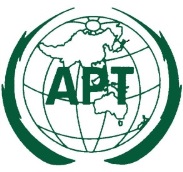 ASIA-PACIFIC TELECOMMUNITYDocument: The 2nd Meeting of the APT Conference Preparatory  Group for WRC-19 (APG19-2)APG19-2/OUT-4117 – 21 July 2017, Bali, Republic of Indonesia18 August 2017Decision No. 1 (APG19-2)The Plenary agreed for Document APG19-2/INF-16 submitted by the Islamic Republic of Iran be converted to an official input contribution as Document APG19-2/INP-71. Decision No. 2 (APG19-2)The Plenary approved the revised attribution of documents. Decision No. 3 (APG19-2)The Plenary approved the objectives and expected outcomes of APG19-2.Decision No. 4 (APG19-2)The Plenary approved for the output document template, as contained in Document APG19-2/INP-27, to be used for the preparation of APT Preliminary Views on WRC-19 Agenda items.DGsWRC-19 Agenda ItemsDG ChairDG 1-1AI 1.11 (Railway)Mr. Liu Bin (People’s Republic of China)E-mail: liubin@srrc.org.cnDG 1-2AI 1.12 (ITS)Mr. Suppapol Jaroonvanichkul (Thailand)E-mail: suppapol.j@nbtc.go.thDG 1-3AI 1.14 (HAPS)co-chaired by:Dr. Andri Qiantori (Republic of Indonesia)E-mail: qiantori@telkom.co.idDG 1-3AI 1.14 (HAPS)Mr. Nguyen Anh Tuan (Socialist Republic of Viet Nam)E-mail: natuan@rfd.gov.vnDG 1-4AI 1.15 (275-450 GHz)Mr. Sum Chin Sean (Japan)E-mail: sum@wi-sun.orgDecision No. 5 (APG19-2)The Plenary approved the meeting report of Working Party 1. DGsWRC-19 Agenda ItemsDG ChairDG 2-1AI 1.13 (IMT-2020)Dr. Hiroyuki Atarashi (Japan)E-mail: hiroyuki.atarashi.yt@nttdocomo.comDG 2-2AI 1.16 & 9.1, Issue 9.1.5 (RLAN)Dr. Fang Jicheng (People’s Republic of China)E-mail: jchfang@163.comDG 2-3AI 9.1, Issue 9.1.1 (IMT/MSS in 2 GHz)Dr. Azim Fard (Islamic Republic of Iran)E-mail: azimfard@cra.irDG 2-4AI 9.1, Issue 9.1.8 (Machine-Type Communication)Dr. Rina Pudji Astuti (Republic of Indonesia)E-mail: rinspudjiastuti@telkomuniversity.ac.idDecision No. 6 (APG19-2)The Plenary approved the meeting report of Working Party 2. DGsWRC-19 Agenda ItemsDG ChairDG 3-1AI 1.4 (Review of Annex 7 to AP30)Mr. Meiditomo Sutyarjoko (Japan) E-mail: meiditomo.sutyarjoko@bri.co.idDG 3-2AI 1.5 (ESIM in 17.7-19.7 GHz & 27.5-29.5 GHz)Mr. Nobuyuki Kawai (Japan) E-mail: no-kawai@kddi.comDG 3-3AI 1.6 (NGSO Operations in 37.5-51.4 GHz)Mr. Dave Kershaw (New Zealand) E-mail: dave.kershaw@dkconsulting.co.nzDG 3-4AI 7 (Review of Satellite Regulatory Issues)co-chaired by:Mr. Phung Nyugen Phuong (Socialist Republic of Viet Nam) E-mail: phuongpn@rfd.gov.vnDG 3-4AI 7 (Review of Satellite Regulatory Issues)Ms. Geetha Remy Vincent (Malaysia) E-mail: geetha@measat.comDG 3-4AI 7 (Review of Satellite Regulatory Issues)Mr. Iraj Mokarrami (Islamic Republic of Iran) E-mail: raj.mokarrami@cra.irDG 3-5AI 9.1, Issue 9.1.2  (IMT/BSS in 1452-1492 MHz in R1 & R3)Dr. Dae-Sub Oh (Republic of Korea) E-mail: trap@etri.re.krDG 3-6AI 9.1, Issue 9.1.3  (C-band NGSO-FSS Operations)Mrs. Cheng Fenhong (People’s Republic of China) E-mail: chengfenhong@chinasatcom.comDG 3-6AI 9.1, Issue 9.1.9  (Possible new FSS Allocation in 51.4-52.4 GHz)Mrs. Cheng Fenhong (People’s Republic of China) E-mail: chengfenhong@chinasatcom.comDecision No. 7 (APG19-2)The Plenary approved the meeting report of Working Party 3. DGsWRC-19 Agenda ItemsDG ChairDG 4-1AI 1.2 (Power limit for MSS, MetSat, EESS in 401-403 MHz & 399.9-400.05 MHz)Mr. Liu Zhuoran (People’s Republic of China) E-mail: liuzhr@srrc.org.cnDG 4-2AI 1.3 (MetSat and EESS in 460-470 MHz)Dr. Miftadi Sudjai (Republic of Indonesia)E-mail: miftadi@telkomuniversity.ac.idDG 4-3AI 1.7 (TT&C for short duration NGSO)Mr. Nguyen Huy Cuong (Socialist Republic of Viet Nam)E-mail: cuongnh@rfd.gov.vnDecision No. 8 (APG19-2)The Plenary approved the meeting report of Working Party 4. DGsWRC-19 Agenda ItemsDG ChairDG 5-1AI 1.1 (50-54 MHz for Amateur in R1)Mr. Dale Hughes (Australia)E-mail: dalevk1dsh@gmail.comDG 5-2AI 1.8 (GMDSS)co-chaired by:Mr. Byungok Kim (Republic of Korea)E-mail: kimbo60@hanmail.netDG 5-2AI 1.8 (GMDSS)Mr. Zhao Xiaodong (People’s Republic of China)E-mail: Xiaodongzhao1963@vip.sina.comDG 5-3AI 1.9.1 (AMRD in 156-162.05 MHz)Mr. Hu Bo (People’s Republic of China)E-mail: hoobo2008@cttic.cnDG 5-4AI 1.9.2 (VDES Satellite Component)Mr. Yoshio Miyadera (Japan)E-mail: miyadera.yoshio@jrc.co.jpDG 5-5AI 1.10 (GADSS)Mr. Sungchul Chae  (Republic of Korea)E-mail: scchae@korea.krDG 5-6AI 9.1, Issue 9.1.4 (Sub-orbital Vehicle) Dr. Suryanegara Muhammad (Republic of Indonesia)E-mail: suryanegara@gmail.comDecision No. 9 (APG19-2)The Plenary approved the meeting report of Working Party 5. DGsWRC-19 Agenda ItemsDG ChairDG 6-1AI 2 (ITU-R Rec. incorporated by Reference)Dr. Akira Hashimoto (Japan)E-mail: hashimoto@nttdocomo.comDG 6-1AI 4 (WRC Res. & Rec.)Dr. Akira Hashimoto (Japan)E-mail: hashimoto@nttdocomo.comDG 6-2AI 8 (Deletion of Country Footnotes)Dr. Arifin Nugroho (Republic of Indonesia) E-mail: arifnugroho2016@unisat-id.comDG 6-3AI 9.1, Issue 9.1.6 (WPT for electric vehicles)Mr. Satoshi Kobayashi (Japan) E-mail: s-koba@suite.plala.or.jpDG 6-4AI 9.1, Issue 9.1.7 (Unauthorised Operation of Earth Station Terminals)Mrs. Zeng Fansheng (People’s Republic of China) E-mail: zengfs@srrc.org.cnDG 6-5AI 10 (Future WRC Agenda Items)TBDDecision No. 10 (APG19-2)The Plenary approved the meeting report of Working Party 6. Decision No. 11 (APG19-2)The Plenary approved the meeting report of APG Preparation for RA-19.Decision No. 12 (APG19-2)The Plenary accepted the arrangement for collaboration between APG and AWG on activities directly relating to WRC Agenda items. Decision No. 13 (APG19-2)The Plenary adopted the following output documents of Working Party 1, and agreed for them to be published on the APT website:APG19-2/OUT-30(Rev.1) (Preliminary Views on WRC-19 Agenda item 1.11)APG19-2/OUT-31 (Preliminary Views on WRC-19 Agenda item 1.12)APG19-2/OUT-32 (Preliminary Views on WRC-19 Agenda item 1.14)APG19-2/OUT-33 (Preliminary Views on WRC-19 Agenda item 1.15)Decision No. 14 (APG19-2)The Plenary adopted the following output documents of Working Party 1:APG19-2/OUT-34 (Liaison Statement to AWG on WRC-19 Agenda item 1.11)APG19-2/OUT-35 (Invitation for contributions to APG for providing information on the spectrum usage of current and future railway radiocommunication systems between train and trackside)Decision No. 15 (APG19-2)The Plenary adopted the following output documents of Working Party 2, and agreed for them to be published on the APT website:APG19-2/OUT-23(Rev.1) (Preliminary Views on WRC-19 Agenda item 1.13)APG19-2/OUT-24 (Preliminary Views on WRC-19 Agenda item 1.16)APG19-2/OUT-25 (Preliminary Views on WRC-19 Agenda item 9.1, Issue 9.1.1)APG19-2/OUT-26 (Preliminary Views on WRC-19 Agenda item 9.1, Issue 9.1.5)APG19-2/OUT-27 (Preliminary Views on WRC-19 Agenda item 9.1, Issue 9.1.8)Decision No. 16 (APG19-2)The Plenary adopted the following output document of Working Party 2:APG19-2/OUT-28 (Liaison Statement to AWG on WRC-19 Agenda item 1.13)Decision No. 17 (APG19-2)The Plenary adopted the following output documents of Working Party 3, and agreed for them to be published on the APT website:APG19-2/OUT-03 (Preliminary Views on WRC-19 Agenda item 1.4)APG19-2/OUT-04(Rev.1) (Preliminary Views on WRC-19 Agenda item 1.5)APG19-2/OUT-05 (Preliminary Views on WRC-19 Agenda item 1.6)APG19-2/OUT-06 (Preliminary Views on WRC-19 Agenda item 7)APG19-2/OUT-07 (Preliminary Views on WRC-19 Agenda item 9.1, Issue 9.1.2)APG19-2/OUT-08 (Preliminary Views on WRC-19 Agenda item 9.1, Issue 9.1.3)APG19-2/OUT-09 (Preliminary Views on WRC-19 Agenda item 9.1, Issue 9.1.9)Decision No. 18 (APG19-2)The Plenary adopted the following output documents of Working Party 4, and agreed for them to be published on the APT website:APG19-2/OUT-37(Rev.1) (Preliminary Views on WRC-19 Agenda item 1.2)APG19-2/OUT-38(Rev.1) (Preliminary Views on WRC-19 Agenda item 1.3)APG19-2/OUT-39(Rev.1) (Preliminary Views on WRC-19 Agenda item 1.7)Decision No. 19 (APG19-2)The Plenary adopted the following output documents of Working Party 5, and agreed for them to be published on the APT website:APG19-2/OUT-15 (Preliminary Views on WRC-19 Agenda item 1.1)APG19-2/OUT-16 (Preliminary Views on WRC-19 Agenda item 1.8)APG19-2/OUT-17 (Preliminary Views on WRC-19 Agenda item 1.9.1)APG19-2/OUT-18 (Preliminary Views on WRC-19 Agenda item 1.9.2)APG19-2/OUT-19(Rev.1) (Preliminary Views on WRC-19 Agenda item 1.10)APG19-2/OUT-20 (Preliminary Views on WRC-19 Agenda item 9.1, Issue 9.1.4)Decision No. 20 (APG19-2)The Plenary adopted the following output documents of Working Party 6, and agreed for them to be published on the APT website:APG19-2/OUT-10 (Preliminary Views on WRC-19 Agenda item 2)APG19-2/OUT-11 (Preliminary Views on WRC-19 Agenda item 4)APG19-2/OUT-12 (Preliminary Views on WRC-19 Agenda item 9.1, Issue 9.1.6)APG19-2/OUT-13 (Preliminary Views on WRC-19 Agenda item 9.1, Issue 9.1.7)Decision No. 21 (APG19-2)The Plenary approved the provisional objectives and expected outcomes of APG19-3.  Decision No. 22 (APG19-2)The Plenary agreed on the planned dates and tentative venues for the APG19-3, APG19-4 and APG19-5 meetings (subject to approval and adoption by the APT Management Committee):APG19-3 in Perth, Australia, from 12 to 16 March 2018 (five working days), preceded by a possible APG Training Workshop from 9 to 10 March 2018, as well as a briefing session for drafting group chairmen on 11 March 2018;APG19-4 in Korea, from 7 to 12 January 2019 (six working days); and APG19-5 in Japan, from 31 July to 6 August 2019 (six working days).YearDate/venueAPT activitiesITU activitiesAPG Actions201626 – 28 July 2016 Chengdu,People’s Republic of ChinaThe 1st Meeting APT Conference Preparatory Group Meeting for WRC-19 (APG19-1)Election of APG Chairman and Vice-ChairmenSetup APG structureAppointment of office bearersAdoption of the revised working methods of APG Adoption of  tentative workplan for the preparation of RA-19 and WRC-192016September to November 2016
(see details on ITU webpage)2nd round of ITU-R Study Groups MeetingsFollow up the results of ITU-R Study Groups and Working Parties and dispatch necessary information in APG email reflectors201612 – 16 December 2016GenevaWRS-162017February to June 2017(see details on ITU webpage)1st round of ITU-R Study Groups MeetingsFollow up the results of ITU-R Study Groups, Working Parties and TG 5/1 and dispatch necessary information in APG email reflectors201725 – 27 April 2017GenevaRAG-24Follow up the results of RAG-24 and dispatch necessary information in APG email reflectors201717 – 21 July 2017Bali, IndonesiaThe 2nd Meeting APT Conference Preparatory Group Meeting for WRC-19 (APG19-2)Consideration of the study results of ITU-R Study Groups  Develop preliminary views on WRC-19 agenda items based on Members’ contributionsConsideration of the outcomes of RAG-24 and take appropriate actions for the preparation of RA-19 Develop preliminary view on RA-19 related issues based on members’ contributions, if anyAssign WRC-19 agenda item coordinators in each Working Parties of APG 2017September to November 2017(see details on ITU webpage)2nd round of ITU-R Study Groups MeetingsFollow up the results of ITU-R Study Groups, working parties and TG 5/1 and dispatch necessary information in APG email reflectors201721 – 22 November 2017 (2 days)Geneva1st ITU Inter-regional Workshop on WRC-19 Prep.APT participation and preparation of contributions2018Mid-January to July 2018(see details on ITU webpage)1st round of ITU-R Study Groups MeetingsFollow up the results of ITU-R Study Groups, working parties and TG 5/1 and dispatch necessary information in APG email reflectors201812 – 16 March 2018 (5 working days)Perth, Australia Note:Two-day training workshop is planned on 9 and 10 March 2018, and briefing session for drafting group chairmen is planned on 11 March 2018 The 3rd Meeting of  APT Conference Preparatory Group for WRC-19 (APG19-3)Consideration of the study results of ITU-R Study Groups  Update preliminary views on WRC-19 agenda items based on the outcomes of APG19-2 and members’ contributionUndertake an initial review of issues related to RA-19 activities and develop a timetable for the development of harmonised APT ViewsDevelopment of any radiocommunication related proposals for PP-18 for the consideration of APT Preparatory Group for PP-18  201826 – 29 March 2018GenevaRAG-25Follow up the results of RAG-25 and dispatch necessary information in APG email reflectors201817 – 27 April 2018GenevaCouncil 20182018September to November 2018(see details on ITU webpage)   2nd round of ITU-R Study Groups MeetingsFollow up the results of ITU-R Study Groups, working parties and TG 5/1 and dispatch necessary information in APG email reflectors2018[Q4, 2018]Normally near the end of the 2nd round of ITU-R Study Groups Meetings and not in parallel with PP-182nd ITU Inter-regional Workshop on WRC-19 Prep.APT participation and preparation of contributions201829 October – 16 November 2018 Dubai, United Arab EmiratesPP-18Follow up the outcomes of PP-18 related to radiocommunication and dispatch necessary information in APG email reflectors20197 – 12 January 2019(6 working days)Republic of KoreaThe 4th Meeting of  APT Conference Preparatory Group for WRC-19 (APG19-4)Finalise APT contributions to the CPM19-2Update preliminary views on WRC-19 agenda itemsArrangements for coordination during CPM19-2201918 – 28 February 2019GenevaCoordination MeetingsCPM19-2Ensure that the APT’s contributions are well treated and reflected in the outcomes of CPM19-2Coordinate views with other regional organisations and take necessary actions to promote APT’s interestsFollow up the results of CPM19-2 and dispatch necessary information in APG email reflectors2019[April/May 2019]RAG-26201910 – 20 June 2019GenevaCouncil 2019201931 July – 6 August 2019 (6 working days, excluding 4 August)JapanThe 5th Meeting of APT Conference Preparatory Group for WRC-19 (APG19-5) Finalise Preliminary APT Common Proposals for RA-19 and WRC-19Arrangements for coordination during RA-19 and WRC-192019[3 days in September 2019]3rd ITU Inter-regional Workshop on WRC-19 Prep.APT participation and preparation of contributions201921 – 25 October 2019EgyptCoordination MeetingsRA-19Ensure that the APT’s contributions are well treated and reflected in the outcomes of RA-19Coordinate views with other regional organisations and take necessary actions to promote APT’s interests Follow up the results of RA-19 and dispatch necessary information in APG email reflectors201928 October – 22 November 2019 EgyptCoordination MeetingsWRC-19Ensure that the APT’s contributions are well treated and reflected in the outcomes of WRC-19Coordinate views with other regional organisations and take necessary actions to promote APT’s interests Follow up the results of WRC-19 and dispatch necessary information in APG email reflectors2020[Q2 or Q3 2020]Host to be decidedThe 1st Meeting of  APT Conference Preparatory Group for WRC-23 (APG23-1)New APG structureAPG work plan and ToRStart preparation of APT preliminary views on WRC-23 agenda items